ERRATA SHEET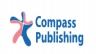 This sheet incorporates corrections to the Reading for Speed and Fluency 2, Second Editionand should be inserted therein before use.PageActivityReadsShould readDesign edit19(05) Leonardo da Vincia liquid used to color things  to make a picture using colored liquids31(10) The Grand Canyongo camping   phrasal verbgo camping    phrase48Question A, 1, bWhat types of music people learn to play and why.What types of instruments children learn to play and why.82Expansion QuestionsAre you good at remember things? Are you good at remembering things? 101(30) Space GarbageThere are millions of pieces of garbage; some is large, and some is small.There are millions of pieces of garbage; some are large, and some are small.103(34) Becoming an AdultMany people enjoy a drink on New Year’s Eve.People often drink with friends and family on New Year’s Eve.